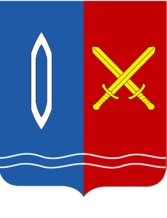 ПРИКАЗОтдела образования администрации г. ТейковоИвановской  области               от  24 .12 .2013 г.                                                           №  535О проведении  городского конкурса«Педагог года – 2014»В целях развития творческой деятельности педагогических работников по обновлению содержания образования, поддержки новых технологий в организации образовательного процесса, роста профессионального мастерства педагогических работников, утверждения приоритетов образования в обществе, -П Р И К А З Ы В А Ю:Провести в январе-феврале  2014 года  городской  конкурс « Педагог года – 2014».2. Утвердить Положение о городском конкурсе «Педагог года - 2014»               (приложение 1).3. Утвердить состав Организационного комитета и жюри  городского     конкурса « Педагог года – 2014 » (приложение 2).4. Городскому методическому совету обеспечить организационное и научно-    методическое сопровождение конкурса.5. Рекомендовать руководителям образовательных учреждений в срок до27 января 2014 года  предоставить в Организационный комитет конкурса заявки и материалы на участие в соответствии с Положением о муниципальном конкурсе  «Педагог года – 2014».6.  Оплатить расходы по организации и проведению конкурса из средств долгосрочной целевой программы «Развитие образования г.о. Тейково на 2011-1015 г.г.»  в соответствии со сметой.7. Утвердить план – график проведения городского конкурса «Педагог года- 2014» (приложение 3).8. Определить конкурсные площадки для проведения первого тура (очного) этапа «Педагог – профессионал», «Урок  «в гостях» - МСОШ  №10,«Занятие в гостях» - МБДОУ ЦРР №5 «Сказка».9. Контроль за исполнением данного приказа оставляю за собой.              Начальник Отдела образования        администрации г. Тейково                           			А.Н. СоловьеваПриложение 1к приказу Отдела образования                                                                                  от 24.12.2013 № 535 Положение О городском конкурсе «Педагог года – 2014»Общие положенияКонкурс направлен на развитие творческой деятельности педагогических работников по обновлению содержания образования, поддержку новых технологий в организации образовательного процесса, рост профессионального мастерства педагогических работников, утверждение приоритетов образования в обществе.Целями конкурса являются: выявление творческих педагогических работников, их поддержка и поощрение, повышение престижа педагогического  труда и распространение  опыта лучших педагогов.Учредителем конкурса являются Отдел образования администрации г. Тейково.Официальной эмблемой конкурса является сова. Использование официальной эмблемы конкурса обязательно на всех этапах конкурса. Девиз конкурса: «В подвижничестве педагога – будущее России».Конкурс проводится по пяти направлениям: «Педагог общего образования», «Педагог дошкольного образования», «Педагог дополнительного образования», «Молодой педагог», «Педагог-психолог».2. Участники конкурсаВ конкурсе могут принять участие:2.1. Педагогические работники образовательных учреждений (дошкольных, общеобразовательных, учреждений дополнительного образования, реализующих образовательные программы), имеющие педагогический стаж работы не менее 1 года, для педагогических работников УДОД педагогический стаж работы не менее 5 лет. Возраст участников не ограничивается. 2.2. Победители ПНПО, участники муниципальных конкурсов «Педагог года» и других профессиональных конкурсов.3. Руководство конкурсом3.1. Руководство конкурсом осуществляет Оргкомитет. В состав Оргкомитета входят представители Отдела образования, победители профессиональных конкурсов, представители ОУ, общественных и иных организаций. 3.2. Оргкомитет обеспечивает процедуру проведения городского конкурса, принимает решения по расходованию средств, предусмотренных на проведение конкурса, определяет форму поощрения победителей.3.4. Решение Оргкомитета считается принятым, если за него проголосовало  более половины его списочного состава. Решение Оргкомитета оформляется протоколом, который подписывается председателем или заместителем председателя.3.5. Для организационной деятельности и координации действий Оргкомитетом создаются рабочие группы и жюри по каждому из направлений конкурса.                                    4. Порядок проведения конкурса4.1. Выдвижение кандидатов происходит по представлениям образовательных учреждений. 4.2. Для участия в конкурсе направляются следующие материалы, оформленные по установленным формам: 		Представление. В представлении необходимо описать общественно-значимые действия участника  конкурса на  протяжении предыдущего учебного года. Объем представления: 1-1,5  печатного листа, формат А 4, шрифт Times New Roman, размер 14. Направляется на заверенном печатью бланке (Приложение №1).	Анкета участника конкурса. При заполнении анкеты необходимо избегать сокращений и точно указывать все наименования (в соответствии с лицензией). Анкета подписывается участником конкурса (Приложение №2).Эссе «Моя педагогическая философия». В эссе отражается мировоззренческая, культурологическая, психолого-педагогическая позиция учителя. Объем эссе – 2 листа,  формат А 4, шрифт Times New Roman,   размер 14.Аннотация к опыту работы. Выделяется и формулируется ведущая тема (идея) опыта, её направленность, сроки работы по данному направлению,  использование педагогических технологий,  их краткая аннотация, методико-организационные условия, сравнительные показатели результативности работы. К аннотации могут прилагаться разработки уроков, внеклассных мероприятий,  дидактический материал, технологические карты и др.   Объем описания должен составлять не более 5 листов, формат А 4, шрифт Times New Roman, размер 14, объем приложения к описанию  – 5 листов. Конспект одного учебного занятия в 1 экземпляре. Конспект должен соответствовать теме (идее) опыта работы, заявленной в анкете конкурсанта и аннотации к  опыту работы педагога. Текст набирается в формате А4, шрифт Times New Roman, размер 14, приложения– не более 5 листов.	   	Видеоматериалы. Запись одного учебного занятия не более 40 минут.   	Фотографии. Фотографии предоставляются в бумажной и цифровой копии в формате *jpg с разрешением 300 точек на дюйм без уменьшения исходного размера. Необходимы цветные (портрет 9х13;   сюжетная 9х13) фотографии.     	Дополнительные материалы: компьютерные презентации (не более трех), опубликованные статьи, методические материалы, брошюры, 1-2 творческие работы обучающихся. К портфолио конкурсанта прилагаются ксерокопии паспорта (первая страница и страница, содержащая информацию о прописке).4.4. Приём материалов осуществляется с 17 по 27 января 2014                        года в методическом кабинете Отдела образования. Не подлежат рассмотрению материалы участников, категории которых не предусмотрены в разделе 2 настоящего положения, а также материалы, подготовленные с нарушением требований к их оформлению и поступившие позднее установленного срока. Материалы, предоставляемые на конкурс, не рецензируются и не возвращаются. 4.5. Все конкурсные материалы предоставляются на бумажном и электронном носителе.5. Этапы проведения конкурса и конкурсные мероприятия5.1. Городской конкурс проводится с 28 января по 3 марта 2014 г.             	5.2. Устанавливаются заочный и очный этапы конкурса.5.2.1. Заочный этап (отборочный) проводится с целью оценки научно-методической подготовки участника конкурса и его умения  обобщать свой опыт. 	5.2.2. Очный этап  состоит из двух туров. 5.2.3. Первый тур очного этапа «Педагог – профессионал» проводится с целью знакомства с участниками конкурса, оценки коммуникативных навыков и уровня профессионального мастерства педагога. Оцениваются следующие конкурсные мероприятия:  - «Учебное занятие» (40 минут, самоанализ 5 минут). Возрастной состав обучающихся и тематику выбирает участник конкурса в предложенном ему образовательном учреждении. Тема занятия должна быть приближена к тематическому планированию изучения материала в образовательном учреждении, являющемся конкурсной площадкой. Необходимо продемонстрировать  технологии формирования ключевых и предметных компетенции учащихся и развитие метапредметных знаний.- «Разговор с учащимися (родителями, педагогами)» (регламент до 20 минут). Проводится в формате обсуждения актуальной темы в режиме импровизации. Список возможных тем для обсуждения, состав участников группы и их количество определяются участниками конкурса не позднее, чем за 5 дней до начала I тура очного этапа.  Конкретный вопрос для обсуждения выбирают ученики (родители, педагоги) на основе списка возможных вопросов. Представитель  учеников (родителей, педагогов) называет вопрос, выбранный группой, непосредственно перед началом. 5.3.4. Второй тур очного этапа «Педагог – мастер» проводится с целью оценки способностей участников конкурса продемонстрировать свой опыт, заявить собственную профессиональную позицию. Оцениваются следующие конкурсные мероприятия:  - «Педагогическая студия»: регламент до 15 минут, включая ответы на вопросы): данное конкурсное мероприятие проводится в формате обсуждения педагогической ситуации, требующей принятия решения. Предложения по списку возможных педагогических ситуаций для обсуждения формулируются экспертами и впервые объявляются в начале беседы. Эксперты и участники мероприятия совместно с конкурсантами обсуждают педагогическую задачу, ищут пути ее решения. К концу беседы должно быть сформулировано предлагаемое решение.- «Методический мастер-класс» (регламент до 20 минут): представление конкурсантом своей (методической системы) профессионального опыта, инновационных идей, реализуемых в профессиональной деятельности). - Педагогическое портфолио – публичное представление личностных и профессиональных достижений, отражающих мировоззренческую, культурологическую, психолого-педагогическую позицию педагога, работу с электронными ресурсами, в сети Интернет, наличие личного интернет-сайта, блога и т.п. (регламент до 10 минут, включая ответы на вопросы);  6. Порядок проведения и критерии оценки конкурсных мероприятий 6.1. Заочный этап оценивается экспертными группами по каждому   направлению. Экспертиза проводится путём индивидуального оценивания материалов участников конкурса в соответствии с критериями, утвержденными Оргкомитетом. 6.2. Для оценивания конкурсных мероприятий очного этапа Оргкомитетом создаётся жюри. В него входят представители учредителей,  ОУ, методисты, победители  конкурса «Учитель года» предыдущих лет, родители. Итоги подводятся по каждому конкурсному мероприятию.  6.3. На первом туре очного этапа оценивание проходит по следующей балльной системе:- «Учебное занятие» по предмету – максимально  40 баллов;- «Беседа с учениками (родителями, педагогами)» - максимально 30 баллов.6.4. На втором туре очного этапа оценивание проходит по следующей балльной системе:- «Педагогическая студия» - максимально  за индивидуальное выступление 20 баллов;- «Методический мастер-класс» - максимально 30 баллов за участие в обсуждении заявленной проблемы.- педагогическое портфолио – максимально 30 баллов      	Максимальное количество набранных баллов на втором туре очного этапа составляет 80.6.5. Итоги каждого этапа конкурса размещаются на сайте не позднее, чем на 3-й день после каждого конкурсного этапа 6.6. Итоги заочного этапа и двух туров очного этапа суммируются. Результаты объявляются на торжественной церемонии награждения.7. Подведение итогов конкурса7.1.  Жюри определяет одного победителя конкурса «Педагог года» и победителя в каждой номинации. Победителем по каждому направлению становится участник, набравший по итогам первого и второго очных этапов максимальное количество баллов. Победители и финалисты награждаются дипломами Оргкомитета конкурса «Педагог года». 7.2. Победитель городского этапа конкурса «Педагог года-2014» направляется для участия в областном конкурсе.7.3. Награждение победителей проводится в торжественной обстановке.Приложение 2к приказу № 535 от 24. 12.2013г.                    Оргкомитет конкурса «Педагог года – 2014» 1. Соловьева А.Н. – председатель, начальник Отдела образования2. Турлова Г.П. – зам. председателя, председатель Городского методического    совета3. Павлова В.М. – ведущий специалист Отдела образования4. Куприянова О.А – методист МУДО ЦРТДЮ5. Кудряшова Е.А. – директор МУДО ЦРТДЮ6. Камаева Т.В. – главный специалист Отдела образования7. Коршунова М.В. – ведущий специалист Отдела образования                     Жюри конкурса «Педагог года – 2014»          для оценивания конкурсных мероприятий очного этапаТурлова Г.П. – председатель, председатель Городского методического советаПавлова В.М. – ведущий специалист Отдела образованияПануева Н.В. – заведующий МДОУ №2Фатеева Т.Ю. – победитель областного конкурса «Педагог года – 2011»Торков С.Е.– победитель областного конкурса «Педагог года – 2012»Коршунова М.В. – ведущий специалист Отдела образованияКалачёва Т.Ф. – председатель Совета ветеранов работников образованияКудрякова Н.В. – старший инспектор отдела образования, психологБарышева Н.В. –  заместитель директора МСОШ №10 Белякова С.С. – учитель начальных классов МСОШ №1 Кукушкина С.В., директор МОУ Гимназия №3 Волкова М.И. – воспитатель МБДОУ №10 Борисова М.В. – заместитель директора МУДО ДЮСШ                            Члены экспертных групп           для оценивания конкурсных мероприятий заочного этапа1. Буланова Е.Ю. воспитатель МДОУ №92. Лебедева Е.М. – старший воспитатель МДОУ №63. Баннова О.Ю. – воспитатель МДОУ №144. Яковлева М.Ю. –  учитель географии  МСОШ №15. Бадеева Н.Б. – учитель начальных классов МСОШ №46. Липина Э.В. – учитель начальных классов МСОШ №27. Вайс О.В.  – учитель русского языка и литературы МСОШ № 18. Зайцева Н.В. – учитель русского языка и литературы МСОШ № 49. Квашнина Л.В. – учитель математики МОУ Гимназия №310. Павлова В.В. – учитель математики МСОШ №411. Вавейкова С.Н. – учитель физкультуры МОУ Гимназия №312. Ногарёва Н.А.  – учитель физкультуры МСОШ №213. Лакеева Е.В.  – учитель географии МОУ Гимназия №3                                                         Приложение 3                                                                                           к приказу № 535  от  24. 12.2013 г.План – графикпроведения городского конкурса                                                                                                             « Педагог года – 2014 ».                               Приложение 1             к «Положению о городском конкурсе             «Педагог года – 2014»В Оргкомитет городского конкурса «Педагог года – 2014»ПРЕДСТАВЛЕНИЕ(наименование муниципального органа образования)выдвигает	(фамилия, имя, отчество участника конкурса) (занимаемая должность и место работы участника конкурса)Краткая аннотация к деятельности конкурсанта (не более 2 страниц печатного текста)Должность руководителя(фамилия, имя, отчество)	(подпись)М. П.                         Приложение 2              к «Положению о городском конкурсе                «Педагог года – 2014»Информационная карта участника областного конкурса «Педагог года – 2014»I. Общие сведенияФамилия, имя отчество: Базовое образование: Место работы, занимаемая должность, преподаваемые предметы: Педагогический стаж, квалификационная категорияII. Профессиональная деятельностьТема представляемого инновационного опыта:Участие в реализации муниципальных (региональных, федеральных, международных программ и проектов) с указанием статуса участия за последние 3 года:Публикации и методические разработки:Почетные звания и награды:III. Профессиональные и личностные ценности:Профессиональное кредо:За что Вы любите свою работу:Личностные ценности, наиболее приоритетные для Вас:IV. Дополнительные данные:Адрес (по прописке):Телефон, эл. почта:Паспортные данные:V. ПриложенияПодборка цветных фотографий (представляется на компакт-диске в формате JPEG с разрешением не менее 300 точек на дюйм без уменьшения исходного размера):- портрет - жанровое фото (3 – 4 шт.)Интересные сведения, не раскрытые предыдущими разделами:Правильность сведений, представленных в информационной карте, подтверждаю:______________________                                  (____________________)                                                                                                                      Приложение №3                 к «Положению о городском конкурсе                    «Педагог года – 2014»                                        Оценочный лист заочного этапа                   городского конкурса  «Педагог года – 2014»Ф.И.О. участника конкурса _____________________________________Предмет   ______________________________________________________Ф.И.О. эксперта ________________________________________________ Дата  _____________________Подпись эксперта   _____________                  Ф.И.О.  _____________________________________________Оценочный лист первого тура очного этапа городского конкурса                                                   «Педагог года - 2014» ФИО участника конкурса	______________________________________________Предмет __________________________________________________________________Тема урок, класс  ___________________________________________________________Ф.И.О. эксперта  ___________________________________________________________Дата:                                                                                       Подпись эксперта:  Оценочный лист первого тура очного этапа городского  конкурса«Педагог года - 2014» ФИО участника конкурса____________________________________________________________________________Тема занятия, урока, класс, группа ________________________________________________________ ______________________________________________________________________________________Ф.И.О. эксперта  ______________________________________________________________________Дата:                                                                                       Подпись эксперта:Оценочный лист второго тура очного этапа городского конкурса «Педагог года – 2014» ФИО участника конкурса _____________________________________________________ФИО эксперта  ______________________________________________________________Дата___________Подпись эксперта __________________ФИО_________________________________           Оценочный лист второго тура очного этапа городского конкурса.                   Конкурсное мероприятие  «Педагогическое портфолио»ФИО участника конкурса_______________________________________________________________________________Предмет  __________________________________________________________________________________________
Ф.И.О. эксперта  ________________________________________________________________________№НаименованиемероприятийСрокипроведенияОтветственный1.Заседание оргкомитета конкурса:    1.1. Положение о конкурсе.1.2. План-график проведения конкурса. 16 января 2014 г.Соловьева А.Н.2.Приём заявок и материалов  на участие в конкурсе согласно Положению, п.4  17 января –  27  января 2014 г.Турлова Г.П. Куприянова О.А.3.Заседание оргкомитета конкурса:3.1. О составе жюри конкурса.3.2. Определение конкурсной  площадки  3.3. Обсуждение  и утверждение  сметы расходов денежных средств по конкурсу.3.4. Формирование экспертных групп по ДОУ И ОУ.  27 января 2014 г.Соловьева А.Н.4. Экспертиза материалов  заочного этапа конкурса.  28 января –   10 февраляТурлова Г.П.Куприянова О.А.5.Заседание оргкомитета конкурса:подведение итогов I (заочного) этапа конкурса. 10 февраля 2014 г.Соловьева А.Н.Проведение I тура очного этапаконкурса «Педагог – профессионал»Учебное занятие13 февраляМСОШ № 10МБДОУ ЦРР № 5Турлова Г.П.Куприянова О.А. Разговор с учащимися, воспитанниками (родителями, педагогами) 18 февраляМСОШ №10МБДОУ ЦРР № 5Турлова Г.П.Куприянова О.А.7.Заседание оргкомитета конкурса:подведение итогов I тура  очного этапа конкурса «Педагог-профессионал».19 февраляСоловьева А.Н.8. Проведение II тура очного этапа конкурса «Педагог – Мастер»«Педагогическая студия»«Методический мастер-класс»  25 февраляМСОШ №4 (нач. классы) 14-00 МБДОУ ЦРР № 5Турлова Г.П.Куприянова О.А.10.Педагогическое портфолиоЗаседание оргкомитета конкурса:  утверждение итогов конкурса« Педагог года – 2014». Награждение победителей и участников конкурса3 марта 2014 г.МУДО ЦРТДЮ 14-00Соловьева А.Н.Кудряшова Е.А.Конкурсное задание Критерии оценивания  БаллыОценка эксперта1. Аннотация к опыту работыАктуальность заявленной темы (идеи)обоснованность социальной значимостипрофессиональная востребованность   51. Аннотация к опыту работыИнновационность:новизна содержанияоригинальность идейтехнологичность (возможность распространения и внедрения)     51. Аннотация к опыту работыРезультативность:достигнутые результатыперспективы развития     51. Аннотация к опыту работыКультура описания опыта:целостность изложениядоступность и наглядностькультура оформления материала     51. Аннотация к опыту работыИтого:   0-202. Критерии      оценивания видеоурокаПредметная компетентность:профессиональный кругозор, глубина и полнота знания предметаметапредметность занятия, его направленность на формирование целостной картины мира     62. Критерии      оценивания видеоурокаМетодическая компетентность:умение планировать учебную работу на урокеумение оценивать качество знаний, умений и навыков учащихсяразвитие у учащихся интереса к предметуиспользование современных технологий для формирования предметных знанийумение создавать и поддерживать высокий уровень мотивации и высокую интенсивность деятельности учащихся     62. Критерии      оценивания видеоурокаПсихолого-педагогическая компетентность:работа по развитию метапредметных знанийиндивидуальный подход к учащимся в процессе обученияработа по развитию мышления учащихсяумение организовать рефлексию учащихся.     62. Критерии      оценивания видеоурокаЛичностные качества:педагогический такткреативностьспособность к импровизации     62. Критерии      оценивания видеоурокаКачество представленного видеоматериала (громкость звука, чёткость изображения, операторское решение)    62. Критерии      оценивания видеоурокаИтого:   0-303. ЭссеАвторская индивидуальность в форме и содержании текста:выдержанность структуры жанра эссеграмотность изложения    5    2    3        Итого:    Всего:   0-10   0-60Конкурсное заданиеКритерии оцениванияБаллыОценка эксперта1.Учебное занятие    Предметная компетентность:- уровень фактологической и научно-предметной составляющей занятия;профессиональный кругозор, глубина и полнота знания предмета;метапредметность занятия, его направленность на формирование целостной картины мира.0-10Методическая компетентность:умение планировать учебную работу  на уроке  в соответствии с целями и задачами;методическая обоснованность отбора содержания учебных заданий;организация деятельности по формированию компетенций  учащихся;целесообразность формы и структуры учебных заданий;формы оценки образовательных результатов урока;обоснованность использования современных технологий, в том числе и ИКТ;рефлексивность урока.0-10Психолого-педагогическая компетентность:организация взаимодействия в соответствии с возрастными особенностями;умение создавать и поддерживать высокий уровень мотивации и высокую интенсивность деятельности учащихся;создание ситуации успеха на занятии.               0-10Личностные качества:- своеобразие авторской методики;креативность;коммуникативная культура.0-5Самоанализ урока:- аргументированность выбора педагогического инструментария и способа организации образовательно-воспитательного процесса;- соотнесение главной идеи опыта с деятельностью на учебном занятии.0-5Итого:40 балловКонкурсное заданиеКритерии оцениванияБаллыОценка эксперта1. Разговор с учащимися (педагогами, родителями)Профессиональная компетентностьглубина, воспитательная (психолого-педагогическая) ценность организованного обсуждения;соответствие выбранных средств, форм и методов поставленным целям0 - 6Деятельностный компонент:- включение участников в активную деятельность;- умение организовать общение и сотрудничество между участниками, организация диалога- поощрение инициативы, создание ситуации успеха;- обеспеченность мероприятия необходимым раздаточным материалом, информационными каналами;- оптимальный темп, ритм беседы, рациональное использование времени.0 - 6Коммуникативная ценность мероприятия:-значимость темы беседы для выбранной группы участников;- опора на субъективный опыт участников;- умение слушать и понимать позиции участников, адекватно и педагогически целесообразно на них реагировать. 0 - 6Общее впечатление от мероприятия:-организационная четкость, логичность;-благоприятный эмоциональный фон и комфортный психологический режим        0 - 6Рефлексия:- объективность и полнота самоанализа;- привлечение участников обсуждения к анализу и оценке процесса и результата деятельности.         0 - 6Итого: 30 балловКонкурсное заданиеКритерии оцениванияБаллыОценка эксперта1. Педагогическая студияПсихолого-педагогическая компетенция педагога1. Педагогическая студия Знание психологических особенностей возраста0-11. Педагогическая студияУмение учитывать возрастные особенности детей при решении проблемных ситуаций0 - 21. Педагогическая студияУровень коммуникативной культуры педагога0 - 21. Педагогическая студияУровень логической обоснованности и аргументации предложенного решения0 - 21. Педагогическая студияВоспитательный потенциал предложенной стратегии разрешения проблемной ситуации0 - 31. Педагогическая студияМетодическая компетенция учителя1. Педагогическая студияАдекватность способов и приёмов, используемых педагогом в данной проблемной ситуации0 - 51. Педагогическая студияНаличие различных вариантов разрешения проблемной ситуации0 - 51. Педагогическая студияДополнительные баллы за дополнения к выступлениям других участников101. Педагогическая студияИтого:0 -3 02. Методический мастер-класс Умение анализировать, обобщать, выявлять и применять инновационные идеи в своей профессиональной деятельности0 - 32. Методический мастер-классОбщая и профессиональная эрудиция0 - 32. Методический мастер-классКультура публичного выступления0 - 32. Методический мастер-классСпособность формулировать выводы, обобщать идеи0 - 32. Методический мастер-классИспользование нестандартных примеров (приёмов) в выступлении0 - 32. Методический мастер-классПравильность и точность формулировок, речевая культура0 - 22. Методический мастер-классСоциальная значимость 0 - 22. Методический мастер-классНаучная и методическая ценность0 - 22. Методический мастер-классУмение взаимодействовать с аудиторией0 - 22. Методический мастер-классИтого:0 - 202. Методический мастер-классВсего:0 -5 0Конкурсное заданиеКритерии оцениванияБаллыОценка эксперта1.  Педагогическое портфолиоОбщая культура:- общий интеллектуальный и культурный уровень;нестандартность мышления;  стиль общения.0-51.  Педагогическое портфолиоИндивидуальные особенности:личные интересы;широта кругозора;умение предъявить свою позицию;профессиональный имидж.0-51.  Педагогическое портфолиоМастерство самопрезентации:- артистизм, способность к импровизации;- ораторское мастерство (яркость, выразительность, логика изложения);- оригинальность формата.0-5Актуальность представляемого опыта:- степень соответствия современным тенденциям развития образования;обоснованность социальной значимости;перспективность, профессиональная востребованность.0-5Концептуальность:оригинальность идей;технологичность (возможность распространения и внедрения).0-3Целостность:- необходимость и достаточность материалов;- логичность представления опыта.0-3Результативность:- ориентированность опыта на конкретный практический результат;- наличие примеров внедрения представляемых материалов в практику, аргументированность опыта.0-4Всего:0-30  Дата ____________                          _________  /Ф.И.О. эксперта/____________________  Дата ____________                          _________  /Ф.И.О. эксперта/____________________  Дата ____________                          _________  /Ф.И.О. эксперта/____________________  Дата ____________                          _________  /Ф.И.О. эксперта/____________________